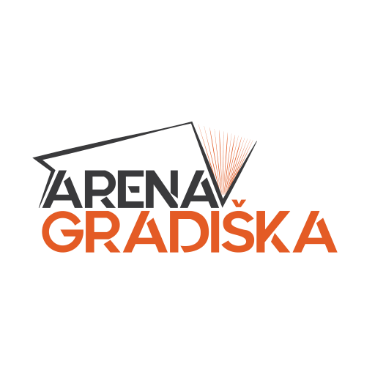 Градишка, април 2023. годинеСАДРЖАЈ1.	ДЈЕЛАТНОСТ	32.	ПРАВНИ СТАТУС И ВЛАСНИЧКА СТРУКТУРА	33.	ОРГАНИЗАЦИОНА СТРУКТУРА И МЕНАЏМЕНТ	44.	БРОЈ И СТРУКТУРА ЗАПОСЛЕНИХ	45.	ОБИМ УСЛУГА	56.	ИЗВРШЕНА УЛАГАЊА И ИЗВЕДЕНИ РАДОВИ	...67.	ПРОБЛЕМИ У ПОСЛОВАЊУ	68.	ЗАКЉУЧАК	79.	ГОДИШЊИ ОБРАЧУН	710.  ИЗВЈЕШТАЈ О ПРОМЈЕНАМА НА КАПИТАЛУ....................................................................8ДЈЕЛАТНОСТЈавно предузеће Спортски центар „Servitium“ Градишка ( у даљем тексту: ЈП Спортски центар „Servitium“Градишка) је регистровано код Основног суда у Бањалуци, под бројем 071-0-Рег-09-002268 од 24.12.2009. године, а са циљем да у фази изградње објекта обезбиједи повољније услове у финансирању и измирењу обавеза према приватном партнеру „Нискоградња“ д.о.о. Лакташи, с тим да након довршетка изградње настави рад и послује у оквиру својих примарних дјелатности. Приликом оснивања предузећа на Скупштини општине је донешена одлука да се сва права и обавезе из уговора о изградњи спортске дворане у потпуности пренесу на ЈП Спортски центар„Servitium“ Градишка, на који начин је омогућено да се изградња спортске дворане успјешно оконча.Од новембра мјесеца 2020. године, након отварања предузеће је почело да послује у оквиру своје примарне дјелатности.Основне дјелатности ЈП Спортски центар „Servitium“ Градишка у унутрашњем промету су:68.20 - изнајмљивање и пословање сопственим некретнинама или некретнинама узетим под закуп (лизинг), 90.04 - рад умјетничких објеката, 93.11 - рад спортских објеката и93.29 - остале забавне и рекреативне дјелатности.Дјелатности у вањскотрговинском промету су спољно-трговинско пословање у оквиру регистроване дјелатности.2. ПРАВНИ СТАТУС И ВЛАСНИЧКА СТРУКТУРАПравни статус предузећа ЈП Спортски центар „Servitium“ Градишка је јавно предузеће - правно лице.Оснивач ЈП Спортски центар  „Servitium“ Градишка је Општина Градишка (сада Град Градишка).Рјешењем о регистрацији од дана 03.11.2020.године под бројем: 057-О-Rеg-20-001735 је уписан ЈП Спортски центар „Servitium“ Градишка као правно лице са основним капиталом од  10.370.643,62 КМ. Рјешењем о регистрацији од дана 06.09.2021. године под бројем: 057-0-Reg-21- 001350 ЈП Спортски центар ,, Servitium“ Градишка уписан је као правно лице са основним капиталом од 10.583.493,31КМ. Рјешењем о регистрацији од дана 13.12.2021. године под бројем: 057-0-Reg-21-002395 ЈП Спортски центар,,Servitium“ је уписан као правно лице са основним капиталом од 11.370.643,62 КМ.Власничка структура предузећа је приказана у сљедећој табели.Табела 1. Власничка структура3. ОРГАНИЗАЦИОНА СТРУКТУРА И МЕНАЏМЕНТОд 13.10.2020.годинесаЈП Спортски центар,,Servitium“ Градишкаруководи директор Милош Вујинић, и Надзорни одбор именован од стране Скупштине општине Градишка на сједници СО-е Градишка, дана 25.09.2017.годинеРјешењем  број01-111-283/17 у саставу: Милена Бркић, Рајко Кукрић и  Горан Вукотић. Од 25.11.2021.године рјешењем Скупштине града Градишка број 01-111-438/21 Надзорни одбор ЈП Спортски центар ,,Servitium“ чине: Мирко Писарић, Зоран Вујат и Александар Шиљак.  Према Правилнику о систематизацији радних мјеста у ЈП Спортски центар „Servitium“ Градишка остала радна мјеста су: технички руководилац(1 извршилац), самостални стручни сарадник за програмске садржаје и логистику(1 извршилац), стручни сарадник за секретарско - техничке послове (1извршилац) и сарадник за одржавање(3 извршиоца).4. БРОЈ И СТРУКТУРА ЗАПОСЛЕНИХТабела 2. Квалификациона структура запослених5. ОБИМ УСЛУГАРадна група која је формирана испред Градске управе и ЈП Спортски центар  „Servitium“Градишка утврдила је критерије кориштења термина уЈП Спортски центар „Servitium“Градишка (Арена Градишка). Након договора са спортским колективима дворанских и борилачких спортова утврђен је распоред кориштења термина. Када говоримо о 2022.години можемо рећи да је она била веома успјешна за ЈП Спортски центар,,Servitium“ ( Арена Градишка). Након пандемије коначно смо почели радити у пуном капацитету.У периоду од 01.01.2022. до 31.12.2022. године термине су имали право да користе 12 клубова дворанских спортова и 7 клубова борилачких спортова.У великој дворани термине су користили: ОРК КОЗАРА, КМФ БОРАЧКА, КМФ КОЗАРА, ОК ГРАДИШКА , ОКК КОЗАРА и ЖКК КОЗАРА. У великој дворани је искориштено 470 термина за тренинге и одиграно је 98 првенствених утакмица.У малој дворани термине су користили: ОКК КОЗАРА, ЖКК КОЗАРА, КК ЛИДЕР, ОК ГРАДИШКА, КК СТАРС БАСКЕТ, ЖОК КОЗАРА, ЖОК ГРАДИШКА, КК ЛИЈЕВЧЕ И ККИ КОЗАРА. У малој дворани је укупно искориштено 884 термина за тренинге и одиграна је 151 првенствена утакмица.Салу за борилачке спортове је користило 7 спортских колектива: КБВ НИТЕН, КК СЕНСЕИ, КБС ММА ДОНСКИ, ЏК КОЗАРА, ЏЏК САМУРАЈ, КК СОКО и КРА ГРАДИШКА. Клубовима борилачких спортова је додијељено 416 термина за тренинге.Остале спортске манифестације које су се одржале у ЈП Спортски центар,,Servitium“ су: Турнир у футсалу,,Лав премиум АРЕНА 2022“ који је трајао 10 дана ( 42 екипе а одиграно је 66 утакмица), Првенство РС у џиу џицу борбама, МОИ градска и регионална такмичења у одбојци, кошарци, малом фудбалу и рукомету( одиграна је укупно 101 утакмица), Финале купа ФСРС у футсалу, Турнир Градишка 2022 у организацији ККИ Козара, Првенство БиХ у кошарци ( КК Борац- ОКК СПАРС), Боксерски турнир,,Gradiška fight night“, Џудо турнир Трофеј Градишке( 550 учесника), Кошаркашки сабор гдје су учествовале сениорскеи омладинске мушке и женске селекције Србије и Републике Српске као и мноштво турнира у организацији наших спортских колектива. Остале приведне, забавне и културне манифестације које су одржане су: Сајам пољопривредне механизације, Сајам образовања и запошљавања, као и концерт Драгане Мирковић.6. ИЗВРШЕНА УЛАГАЊА И ИЗВЕДЕНИ РАДОВИМенаџмент дворане је и у 2022.години наставио са трендом побољшања  квалитета услуге за спортисте тако да је  набављено доста техничке опреме која побољшава услуге дворане: линијски дисплеј, огледала за салу за борилачке спортове, заштитна ограда(рингови) која је потребна при организацији турнира борилачких спортова, као и ел. ормарић који је олакшао организацију културних и забавних манифестација.До 31.12.2022. године је одржано седам сједница Надзорног одбора ЈП Спортски центар „Servitium“ Градишка на којима су усвојени:  План јавних набавки за 2023. годину, Извјештај о раду ЈП СЦ,, Servitium“ са годишњим обрачуном за 2021.годину, Приједлог плана рада  за 2023. годину као и остали правилници који су били потребни за функционисање предузећа.7.ПРОБЛЕМИ У ПОСЛОВАЊУКада говоримо о проблемима у пословању битно је напоменути да је у 2022. години драстично скочила цијена енергената за спортске објекте првенствено електрична енергија, а то није мимоишло ни ЈП Спортски центар,,Servitium“. Управо због тога је дошло до већег издвајања новчаних средстава за комуналне,комуникацијске и услуге чишћења. Менаџмент дворане je кроз своје активностии пословање покушао и  обезбједио додатна новчана средства међутим ту је требала и помоћ градске управе управо због великог броја додијељених термина за тренинге и утакмице, а та средства су била потребна да бисмо задржали постојеће врхунско стање у дворани.8.ЗАКЉУЧАКЈП Спортски центар ,,Servitium“ је у 2022.години прорадио у пуном капацитету. Тек тада се стварно могло видјети колико је један овакав спортски објекат требао Градишци и свим колективима дворанских спортова. За веома кратко вријеме спортски колективи, управо због врхунских услова које су имали, постигли су запажене резултате на спортској сцени како у сениорским, тако и у омладинским селекцијама. Добили смо и једног премијерлигаша а то је ЖКК Козара. Битно је напоменути да је кроз ЈП Спортски центар „Servitium“ Градишка од почетка јануара 2022. године до краја децембра 2022. године прошло око 102.000 спортиста, гледалаца и рекреативаца.Из овога се може закључити колики је значај оваквог једног објекта како у спортском тако и у туристичком смислу за Град Градишку.Грант Града Градишка за 2022. годину је био предвиђен у износу од 300.000,00КМ. Међутим ЈП Спортски центар,,Servitium“ је кроз пословање успио да обезбиједи већи износ властитих прихода као и кроз само функционисање гдје већи дио радова, поправака и одржавања обављају радници дворане. Управо због тога, а по нашем захтјеву додијељен нам је грант од 290.000,00КМ. Средства су утрошена на бруто зараде, личне расходе, топли оброк, Надзорни одбор, трошкове електричне енергије, комуналне и комуникацијске услуге те остале непроизводне услуге.9. ГОДИШЊИ ОБРАЧУНТабела 3. Структура приходаТабела 4. Структура расхода10. ИЗВЈЕШТАЈ О ПРОМЈЕНАМА НА КАПИТАЛУОснивач ЈП Спортски центар „Servitium“ Градишка је Општина Градишка (сада Град Градишка).Рјешењем о регистрацији од дана 27.01.2020. године под бројем: 057-О-Reg-20-000002 је уписано ЈП Спортски центар„Servitium“ као правно лице са основним капиталом од 7.282.906,62 КМ.Рјешењем о регистрацији број 057-REG- 20-001237 од 05.08.2020. године је уписано ЈП Спортски центар„Servitium“ Градишка као правно лице са основним капиталом од 7.620,643,62 KM .Рјешењем број 057-Reg-20-001735 од 03.11.2020. годинеје уписано ЈП Спортски центар„Servitium“ Градишка као правно лице са основним капиталом од 10.370,643,62 КМ.Рјешењем о регистрацији број: 057-0-Reg-21-001350 od 06.09.2021. године ЈП Спортски центар „Servitium“ Градишка je уписано као правно лице са основним капиталом од 10.583.493,31КМ.Рјешењем о регистрацији од дана 13.12.2021. године под бројем: 057-0-Reg-21-002395 ЈП Спортски центар,,Servitium“ је уписан као правно лице са основним капиталом од 11.370.643,62 КМ.	           Директор	                    М.П.	       Милош Вујинић                                                                                                         __________________Опис% учешће у укупном капиталуВриједност капиталаБрој акцијаГрад Градишка100%11.370.643,62 КМУКУПНО:100%11.370.643,62 КМР.бр.Р.бр.Квалификациона структураСтруктура запослених према полуСтруктура запослених према полуР.бр.Р.бр.Квалификациона структураМушкихЖенскихДиректор ВСС1Технички руководилац ВСС1Самостални стручни сарадник за програмске садржаје и логистику ВСС1   4.Стручни сарадник за секретарско-техничке послове ССССтручни сарадник за секретарско-техничке послове ССС15.Сарадник за одржавање ССССарадник за одржавање ССС3УКУПНО: 7УКУПНО: 7УКУПНО: 752Ред. бр.Приходи01.01. - 31.12.2021год.01.01. - 31.12.2022год.ИндексУКУПНИ ПРИХОДИ 419.232402.44595,99ГРАНТ ГРАДА350.000290.00082,85ЗАКУП.ПОСЛ.ПРОСТ. И ТЕРМИНИ РЕКРЕАЦИЈА60.01488.783147,93ДОНАЦИЈА ЈЕЛШИНГРАД И АУРА ОСИГУРАЊЕ У 2022 ГОД.5.0009.200184,00ПРИХОДИ ПО ДР.ОСНОВАМА, ПРЕФАКТУРИСАНИ ТРОШК.СТРУЈЕ И КОМУНАЛИЈА КОРИСНИЦИМА4.21814.462342,86Редбр.Расходи01.01. - 31.12.2021. год.01.01. - 31.12.2022. год.ИндексУКУПНИ РАСХОДИ313.745396.634126,44БРУТО ЗАРАДЕ ,ЛИЧНИ РАСХОДИ, ТОПЛИ ОБРОК И НАДЗОРНИ ОДБОР185.327208.975112,76НЕПРОИЗВОДНЕ УСЛУГЕ ,ПРЕМИЈЕ ОСИГУРАЊА,ПЛАТЕ, РЕВИЗОРСКЕ УСЛУГЕ ,РАЧУНОВОДСТВО63.12192.357146,31НЕМАТЕРИЈАЛНИ ТРОШКОВИ, СУДСКЕ И ДРУГЕ ТАКСЕ,ПОРЕЗИ ПО ППО-У2.12711.195526,37ТРОШКОВИ УГОВОРА О ДЈЕЛУ1.226ТРОШКОВИ ЕЛ.ЕНЕРГИЈЕ,  КОМУНАЛНЕ И КОМУНИКАЦИЈСКЕ УСЛУГЕ52.89459.457112,40ПРОЈЕКТАНТСКЕ УСЛУГЕ,ЕЛАБОРАТИ,ТЕХ. ПРЕГЛЕД И ДР.РЕЖИЈСКИ ТРОШКОВИ9.04724.650272,46